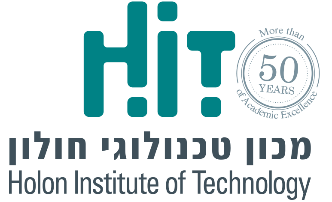 שאלון דיווח שעות על התנדבות בקהילה תמורת 2 נ"ז הנחיותיש להגיש את שאלון דיווח השעות בסיום תקופת ההתנדבות. רק לאחר הגשת המסמך ואישורו יינתן הפטור מ- 2 נ"ז. ההגשה תתבצע דרך עמדת המידע >>בקשות וערעורים << דקאנט - הגשת טופס דיווח שעות חתום בגין התנדבות - בקשה לקבלת 2 נ"ז.נא להגיש את המסמך כקובץ בפורמט PDF, JPEG או GPG.יש לצרף לשאלון דיווח השעות מספר תמונות מתוך הפרויקט המעבירות את חווית ההתנדבות. נא ודאו לאחר שליחת המסמך שקיבלתם הודעה המאשרת שבקשתכם התקבלה.פרטי הסטודנט:שם פרטי :_________ שם משפחה: ____________ ת.ז. :____________טלפון נייד: __________________ כתובת אימייל: __________פקולטה/ מחלקה _______________  שנה אקדמית: א'/ ב'/ ג'/ ד'שם הארגון/העמותה בו מתבצעת ההתנדבות _________________________תאר בקצרה את מטרת העמותה ומהי הפעילות העיקרית שלה?______________________________________________________________________________________________________________________________לאילו אוכלוסיות העמותה מסייעת?______________________________________________________________________________________________________________________________פרטי איש הקשר בארגון: שם איש הקשר: _____________ תפקיד: _____________טלפון: _______________ אימייל: __________________טבלת דיווח שעות התנדבות בארגון:סה"כ שעות ההתנדבות: _____________חתימת איש הקשר בסיום תקופת ההתנדבות: _____________תאריך: ____________שאלון דיווח עצמי על פרויקט ההתנדבותבסיום ההתנדבות נרצה שתענו על שאלון קצר זה:אנא תארו בקצרה את הפעילות ההתנדבותית שלכם בארגון. מה היא כללה? מול איזו אוכלוסייה עבדתם? _________________________________________________________________________________________________________________________________________________________________________________________________________________________________________________________באיזה אופן אתם מרגישים שתרמתם לאוכלוסייה מולם עבדתם במסגרת ההתנדבות?________________________________________________________________________________________________________________________________________________________________________________________________באיזה אופן אתם מרגישים שנתרמתם מהפעילות? כלומר, באיזו אופן פעילות ההתנדבות תרמה לכם באופן אישי או מקצועי?__________________________________________________________________________________________________________________________________________________________________ספרו על אירוע מכונן במהלך ההתנדבות שהשפיע עליכם:מתי היה? ___________________  היכן? ____________________________ מה קרה במהלך אותו אירוע ומדוע השפיע עליכם כל כך?____________________________________________________________________________________________________________________________כיצד היתה ההתנהלות מול אנשי הקשר בארגון? טובה/לא טובה? מדוע?____________________________________________________________________________________________________________________________האם הייתם ממליצים לסטודנטים אחרים לבצע את פעילות ההתנדבות במסגרת הזאת? כן / לא ומדוע?__________________________________________________________________________________________________________________________________________________________________________________________האם יש לכם המלצות או הערות נוספות לגבי פרויקט ההתנדבות?__________________________________________________________________________________________________________________________________________________________________________________________לדיווח הארגון בו התנדבתםאנא תארו את פעילותו של הסטודנט/ית במסגרת התנדבותו בארגון שלכם:________________________________________________________________________________________________________________________________________________________________________________________________תארו במילים כיצד הפעילות ההתנדבותית של הסטודנט/ית תרמה לארגון שלכם?________________________________________________________________________________________________________________________________________________________________________________________________שם הנציג המדווח ________________ חתימה__________________תודה רבה לכם על שיתוף הפעולהובהצלחה בהמשך!צוות הדקאנטתאריך:טווח שעות:מספר שעות:פירוט הפעילות במועד זה:חתימת איש הקשר: (יש לחתום בכל שורה)הערות: